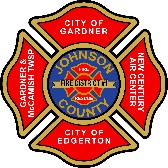 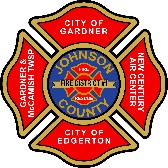 MINUTES -- Board of Directors Monthly Meeting 490 New Century Parkway - New Century, KSMay 14, 2019 – 7:00 p.m.A regular monthly meeting of the Fire District #1 Board of Directors was called to order at 7:00 p.m. by Board member Keith Johnson.  The roll being called, it was found to be a quorum of the following members present and participating; to-wit:Mark Burdolski, Chairman	Late arrivalKeith Johnson	PresentDr. Brian Cook	PresentThe following staff members were present:  Chief Rob Kirk	Assistant Chief Dennis MeyersDivision Chief Jerry Holly 	Administrative Services Mary Bush	Battalion Chief Trig Morley	Battalion Chief Ken PhelpsCaptain Adam Robinson	Captain Bill TempletonFirefighter Sterling Lehman	Firefighter Chase GourleyFirefighter Kensley Buller	Firefighter Dalton KirkAccountant Matt Magle	The following guests were present:   Parker MorleyAPPROVAL OF AGENDAThe meeting agenda was distributed. Brian Cook moved to approve the agenda as presented.  Keith Johnson seconded the motion. The motion carried 2-0.APPROVAL OF MINUTESThe minutes of the Board of Directors meeting on April 2019 monthly meeting conducted on April 9, 2019 was presented for approval.   Brian Cook moved to approve the minutes. Keith Johnson seconded the motion. The motion carried 2-0.FINANCIAL REPORTSThe following financial reports were presented and received by the board as information and for approval:Financial Report – April 2019Matt Magle reported on the April Financials.  All line items look good and are ahead of budget.Chief Kirk reported the facilities account is back in line.Board member Keith Johnson asked for clarification of the bill for the annual inspection at Station 122.  Chief Meyers reported the increase is due to the size of the generator and repairs that had to be done.  Brian Cook moved to approve the April financial report. Keith Johnson seconded the     motion.  Motion carried 2-0.BUSINESS FROM THE FLOOR  None CONSENT AGENDANone	CHIEFS REPORTChief Kirk   Chief Kirk reported on meetings with the Architect and Developer regarding the new station.  Wildland reimbursement of $ 82,000.00 is confirmed to be paid by the Kansas Forestry.    The reimbursement will be put in the Wildland income account.  All the new trucks have arrived and plan to be in service by mid-June. Battalion Chief Rob Hudspeth is   doing a great job getting them ready.  The Van is here and available.   Received $20,000.00 for the Brush Truck and the funds will be put into account 9020 Vehicle       purchases.   Chief Meyers   Chief Meyers reported the extrication equipment has been ordered and reminded everyone that it was      delayed until the cash was received from the truck sale. The remainder will be put in the Vehicle    purchase account 9020.  Chief Casey   No report.   VII.  	NEW BUSINESSDiscussion of Fire Arriving Digital Dashboard.  Chief Morley presented information.   This is a station alerting and situation awareness dashboard. This will allow all staff members to       received better and real time information.   The system is very customizable for the organization.   A proposal was presented to the board that 17 monitoring locations throughout the three stations.   Initial setup is $12, 481.99 with an annual subscription of $5,934.98.  After discussion the board proceeded with the authorization to purchase the program and equipment.  Brian Cook moved to approve the purchase the First Arriving Digital Dashboard and to pay for the   system and equipment out of 2019 budget not to exceed $13,000.00. Keith Johnson seconded the     motion.  Motion carried 2-0.Consider signing Agreement between Owner and Architect Arch Images not to exceed $432,000.00.Chief Meyers presented agreement.  The architect firm designs and sends out plan for everything up to 5 feet outside the building.   This firm has done several fire stations and have done a great job.  The current design is good.  Do need to have the agreement approved and signed to move forward.   Brian Cook moved to approve the agreement between Owner and Architect Arch Images not to exceed    $432,000.00.  Keith Johnson seconded the motion.  Motion carried 2-0.EXECUTIVE SESSION  XI.        ADJOURNMENT Brian Cook moved to adjourn the meeting. Keith Johnson seconded the motion. The motion carried 2-0.The meeting adjourned at 7:45.Next meeting will be held on June 11, 2019, 7:00 p.m.ATTST:Respectfully submitted by:	FIRE DISTRICT #1 of JOHNSON COUNTY Mary Bush, Recording Secretary	Rob Kirk, Fire ChiefThe above minutes having been read and considered by the Board of Directors of Fire District #1 of Johnson County Kansas and having been found to be correct as written, or with minor changes as shown above, was approved on this 11th day of June 2019.APPROVED by BOARD OF DIRECTORSFIRE DISTRICT #1 of JOHNSON COUNTY, KS    Mark Burdolski, Chairman    Keith Johnson, Secretary-Treasurer    Dr. Brian Cook, Board member